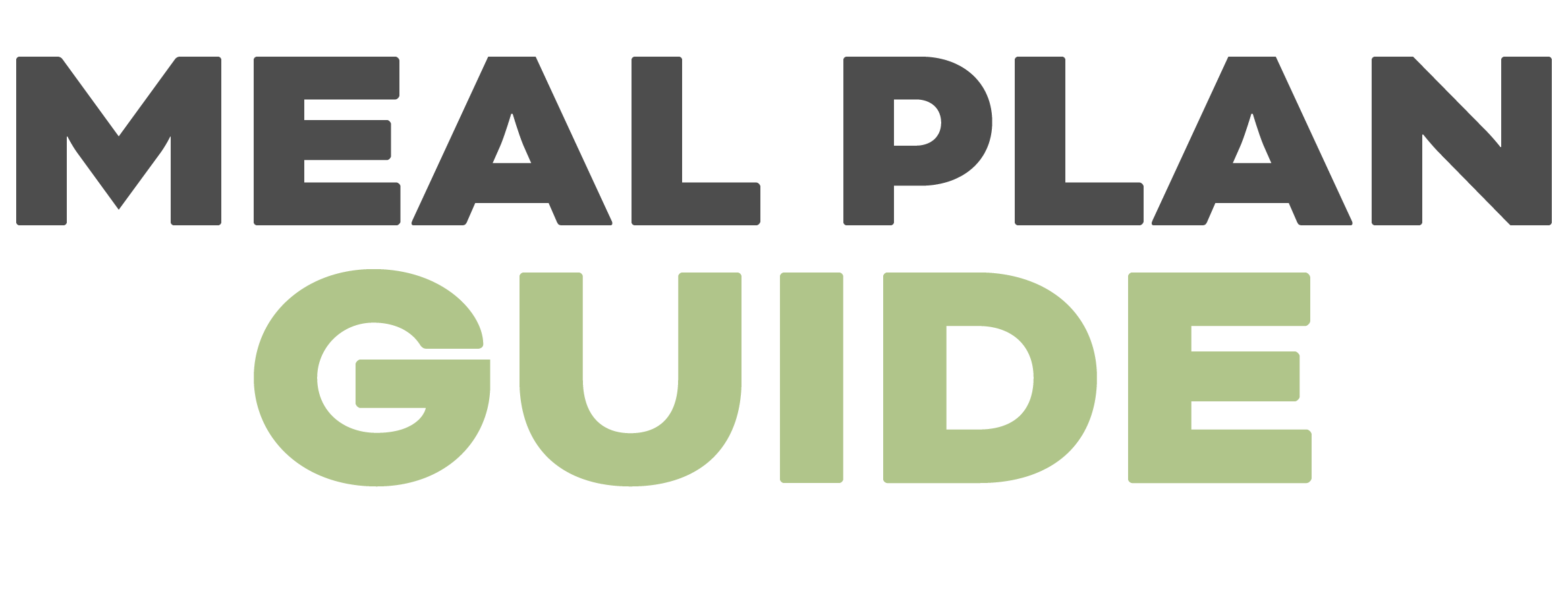 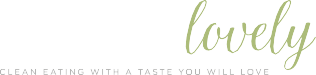 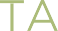 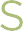 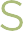 DINNERMEALINGREDIENTS NEEDEDMONSheet pan dijon chicken + radishesTUESCaprese pesto salmon with cauliflower rice risottoWEDSBalsamic chicken berry saladTHURSBreaded chicken with mushroom gravy and green beansFRIGround beef taco meat bowlsSATCrispy baked eggplant and caesar saladSUNPesto cauliflower rice stir fryLUNCHMEALINGREDIENTS NEEDEDMONKeto chicken salad with butter lettuceTUESLeftover sheet pan dijon chickenWEDSKeto chicken salad with butter lettuceTHURSLeftover sheet pan dijon chickenFRIKeto chicken salad with butter lettuceSATLeftover ground beef taco meat bowlsSUNLeftover ground beef taco meat bowlsBREAKFASTMEALINGREDIENTS NEEDEDMONSunny side up eggs, spinach, bacon, avocadoTUESSunny side up eggs, spinach, bacon, avocadoWEDSSunny side up eggs, spinach, bacon, avocadoTHURSSunny side up eggs, spinach, bacon, avocadoFRISunny side up eggs, spinach, bacon, avocadoSATSunny side up eggs, spinach, bacon, avocadoSUNSunny side up eggs, spinach, bacon, avocadoVEGGIESFRUITSNACKSDRINKSKID FOODOTHER